2014 m. spalio    d. Nr. VE-    Vilnius          1. P a k e i č i u Lietuvos vyriausiojo archyvaro tarnybos supaprastintų viešųjų pirkimų taisykles, patvirtintas Lietuvos vyriausiojo archyvaro 2011 m. sausio 11 d. įsakymu Nr. V-50 „Dėl Lietuvos vyriausiojo archyvaro tarnybos supaprastintų viešųjų pirkimų taisyklių patvirtinimo“ (Lietuvos vyriausiojo archyvaro 2013 m. balandžio 26 d. įsakymo Nr. V-41 redakcija) (toliau – Taisyklės):          1.1. Pakeičiu Taisyklių 46.4 punktą ir jį išdėstau taip:	„46.4. perkamų prekių, paslaugų ar darbų sutarties vertė neviršija 300 eurų be PVM ir kai per metus nupirktų tos pačios rūšies prekių, paslaugų bei darbų bendra pirkimo sutarčių vertė nėra didesnė nei 3 000 eurų be PVM;“         1.2. Pakeičiu Taisyklių 49 punktą ir jį išdėstau taip:  „49. Mažos vertės pirkimą, kai numatoma konkretaus prekių ar paslaugų pirkimo vertė yra mažesnė kaip 58 000 eurų be PVM, o darbų pirkimo vertė – mažesnė kaip 145 000 eurų be PVM arba perkamos panašios prekės, paslaugos ar perkami darbai dėl to paties objekto yra suskirstyti į atskiras dalis, kurių kiekvienai numatoma sudaryti atskirą pirkimo sutartį (), jeigu bendra šių sutarčių vertė yra ne didesnė kaip 10 procentų prekių ar paslaugų supaprastintų pirkimų to paties tipo sutarčių vertės ir mažesnė kaip 58 000 eurų be PVM, o perkant darbus – ne didesnė kaip 1,5 procento to paties objekto supaprastinto pirkimo vertės ir mažesnė kaip 145 000 eurų be PVM, atlieka pirkimo organizatorius, išskyrus atvejus, kai Lietuvos vyriausiasis archyvaras paveda mažos vertės pirkimą atlikti Komisijai.“         1.3. Pakeičiu Taisyklių 53.1 punktą ir jį išdėstau taip:  „53.1. pirkimo sutarties vertė neviršija 3 000 eurų be PVM;“         1.4. Pakeičiu Taisyklių 57.12 punktą ir jį išdėstau taip:  „57.12. informacija, kad pasiūlymai bus vertinami eurais. Jeigu pasiūlymuose kainos nurodytos užsienio valiuta, jos bus perskaičiuojamos eurais pagal Lietuvos banko nustatytą ir paskelbtą euro ir užsienio valiutos santykį paskutinę pasiūlymų pateikimo termino dieną;“        1.5. Pakeičiu Taisyklių 89 punktą ir jį išdėstau taip: „89. Pirkimo sutartis gali būti sudaroma žodžiu, kai prekių, paslaugų ar darbų pirkimo sutarties vertė yra mažesnė kaip 3 000 eurų be PVM. Visais kitais atvejais pirkimo sutartis sudaroma raštu.“        1.6. Pakeičiu Taisyklių 91 punktą ir jį išdėstau taip:        „91. Pirkimo sutarties sąlygos pirkimo sutarties galiojimo laikotarpiu negali būti keičiamos, išskyrus tokias pirkimo sutarties sąlygas, kurias pakeitus nebūtų pažeisti Viešųjų pirkimų įstatymo 3 straipsnyje nustatyti principai ir tikslai bei tokiems pirkimo sutarties sąlygų pakeitimams yra gautas Viešųjų pirkimų tarnybos sutikimas. Viešųjų pirkimų tarnybos sutikimo nereikalaujama, kai atlikus supaprastintą pirkimą sudarytos pirkimo sutarties vertė yra mažesnė kaip 3 000 eurų be PVM arba kai pirkimo sutartis sudaryta atlikus mažos vertės pirkimą. Tarnyba, norėdama keisti pirkimo sutarties sąlygas, vadovaujasi Viešojo pirkimo–pardavimo sutarčių sąlygų keitimo rekomendacijomis, patvirtintomis Viešųjų pirkimų direktoriaus 2009 m. gegužės 5 d. įsakymu Nr. 1S-43.“        1.7. Išdėstau nauja redakcija Taisyklių 1 ir 2 priedus (pridedama).         2. Šis Įsakymas įsigalioja nuo 2015 m. sausio 1 d. Lietuvos vyriausiasis archyvaras			                      Ramojus Kraujelis(Numatomų atlikti supaprastintų viešųjų pirkimų plano forma)LIETUVOS VYRIAUSIOJO ARCHYVARO TARNYBA20___ METAIS NUMATOMŲ ATLIKTI SUPAPRASTINTŲ VIEŠŲJŲ PIRKIMŲ PLANAS___________ Nr. _______                  VilniusFinansų ir planavimo skyriaus vedėjas			(Parašas)                                      		      (Vardas ir pavardė)(Supaprastinto viešojo pirkimo paraiškos forma)LIETUVOS VYRIAUSIOJO ARCHYVARO TARNYBAPARAIŠKAATLIKTI SUPAPRASTINTĄ VIEŠĄJĮ PIRKIMĄ _________ Nr. ______        Vilnius(Pirkimo iniciatoriaus pareigos)                      (Parašas)                                      (Vardas ir pavardė)(Finansų ir planavimo skyriaus vedėjo viza)Informacija apie pirkimo atlikimąPirkimo organizatorius(Parašas)(Vardas ir pavardė)(Data)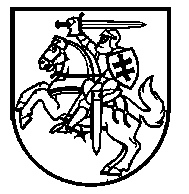 LIETUVOS VYRIAUSIASIS ARCHYVARASĮSAKYMASDĖL LIETUVOS VYRIAUSIOJO ARCHYVARO TARNYBOS 2011 M. SAUSIO 11 D. ĮSAKYMO NR. V-50 „DĖL LIETUVOS VYRIAUSIOJO ARCHYVARO TARNYBOS SUPAPRASTINTŲ VIEŠŲJŲ PIRKIMŲ TAISYKLIŲ PATVIRTINIMO“ PAKEITIMO Lietuvos vyriausiojo archyvaro tarnybos supaprastintų viešųjų pirkimų taisyklių1 priedasTVIRTINULietuvos vyriausiasis archyvaras(Parašas)(Vardas ir pavardė) (Data)Eil.Nr.Prekės, paslaugos ar darbų kodas pagal Bendrąjį viešųjų pirkimų žodyną (BVPŽ)Prekės, paslaugos ar darbų pavadinimasPlanuojama viešojo pirkimo vertė (eurais be pridėtinės vertės mokesčio)Planuojama viešojo pirkimo vertė (eurais su pridėtinės vertės mokesčiu)Preliminarus pirkimo būdasPreliminari pirkimo procedūrų trukmėPirkimo vykdytojas arba perkančiosios organizacijos struktūrinis padalinysPastabosPREKĖSPREKĖSPREKĖSPREKĖSPREKĖSPREKĖSPREKĖSPREKĖSPREKĖS1.2. Iš visoPASLAUGOS(paslaugos kategorija)PASLAUGOS(paslaugos kategorija)PASLAUGOS(paslaugos kategorija)PASLAUGOS(paslaugos kategorija)PASLAUGOS(paslaugos kategorija)PASLAUGOS(paslaugos kategorija)PASLAUGOS(paslaugos kategorija)PASLAUGOS(paslaugos kategorija)PASLAUGOS(paslaugos kategorija)3.4.Iš visoDARBAIDARBAIDARBAIDARBAIDARBAIDARBAIDARBAIDARBAIDARBAI5.6.Iš visoLietuvos vyriausiojo archyvaro tarnybos supaprastintų viešųjų pirkimų taisyklių2 priedas(Lietuvos vyriausiojo archyvaro sprendimas dėl pirkimo atlikimo, parašas, data)Eil. Nr.Pirkimo objektasKiekis ar apimtysNumatoma vertė (eurais)Trumpas pirkimo aprašymas (pirkimo poreikio motyvai, su tiekėju dėl pirkimo objekto anksčiau sudarytos ir galiojančios sutartys, kita svarbi informacija)Trumpas pirkimo aprašymas (pirkimo poreikio motyvai, su tiekėju dėl pirkimo objekto anksčiau sudarytos ir galiojančios sutartys, kita svarbi informacija)Trumpas pirkimo aprašymas (pirkimo poreikio motyvai, su tiekėju dėl pirkimo objekto anksčiau sudarytos ir galiojančios sutartys, kita svarbi informacija)Trumpas pirkimo aprašymas (pirkimo poreikio motyvai, su tiekėju dėl pirkimo objekto anksčiau sudarytos ir galiojančios sutartys, kita svarbi informacija)Pirkinio eil. Nr. (pagal paraišką)TiekėjasPasirinktas pirkimo būdas (nurodyti Taisyklių punktą)Sudarytas sandoris (dokumentas, data, Nr.)Mokėjimo dokumentas (data, Nr.)Atlikto pirkimo vertėNeatlikto pirkimo priežastys